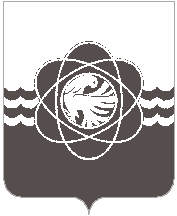 7 сессии пятого созываот 26.12.2019  № 51О предоставлении нежилого фонда           в безвозмездное пользованиеРассмотрев предложения Администрации муниципального образования «город  Десногорск» Смоленской области от 13.12.2019 № 12299, в соответствии с п. 7.2. раздела 7 Положения о порядке владения, пользования и распоряжения муниципальным имуществом муниципального образования «город Десногорск» Смоленской области, утвержденного решением Десногорского городского Совета от 24.04.2012 № 620, учитывая рекомендации  постоянной депутатской комиссии планово-бюджетной, по налогам, финансам и инвестиционной деятельности, Десногорский городской СоветР Е Ш И Л:1. Предоставить с 01.01.2020 в безвозмездное пользование нежилой фонд, находящийся в собственности муниципального образования «город Десногорск» Смоленской области, согласно приложению, сроком на 3 года. 2. Настоящее решение опубликовать в газете «Десна».Приложение к решению Десногорского                                                                                                                         городского Совета                                                                                                            от 26.12.2019 № 51Перечень объектов нежилого фонда, передаваемых в безвозмездное пользованиеПредседатель Десногорского городского СоветаА.А. ТерлецкийГлава     муниципального    образования «город Десногорск» Смоленской области                                               А.Н. Шубин№ п/пНаименование СсудополучателяНаименование объектов нежилого фонда1Десногорская городская общественная организация  «По поддержке пострадавших от Чернобыльской катастрофы»нежилое встроенное помещение № 3 общей площадью 12,4 кв.м., расположенное по адресу: Смоленская область, г. Десногорск,  1 мкр., строение 3а2Смоленское областное государственное бюджетное учреждение «Многофункциональный центр по предоставлению государственных и муниципальных услуг населению»нежилые встроенные помещения (№1-8,11,31-34) общей площадью 233,5 кв.м., расположенные по адресу: Смоленская область, г. Десногорск,                     3 мкр., пристройка к д. № 16а